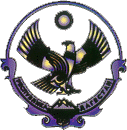 РЕСПУБЛИКА ДАГЕСТАНМУНИЦИПАЛЬНОЕ КАЗЁННОЕ УЧРЕЖДЕНИЕ«ХОЗЯЙСТВЕННО – ЭКСПЛУАТАЦИОННЫЙ ЦЕНТР» МУНИЦИПАЛЬНОГО ОБРАЗОВАНИЯ«ХАСАВЮРТОВСКИЙ РАЙОН»г.Хасавюрт, пер. Спортивный,1                                                      тел. 5-20-6119 июня 2019г. 	                                    №24Об утверждении должностных инструкций дворника МКУ «ХЭЦ» МО «Хасавюртовский район»1.       Утвердить должностные инструкции дворника МКУ «ХЭЦ» МО «Хасавюртовский район».  3.     Контроль исполнения настоящего приказа возложить на заместителя директора МКУ «ХЭЦ» администрации МР – Качмасова А. Г.4.        Настоящий Приказ вступает в силу с момента его утверждения.5.       Главному специалисту, ответственному по кадровой работе    Аджиевой Р. Н. ознакомить с настоящим Приказом техничек младшего обслуживающего персонала МКУ «ХЭЦ» МР   Директор МКУ «ХЭЦ»МО «Хасавюртовский район»                                           Абдурахманов Р. А. Исп. Аджиева Р. Н.ПРИЛОЖЕНИЕк Приказу МКУ «ХЭЦ» МРот «___» ___________ 2019г. №_____ДОЛЖНОСТНАЯ ИНСТРУКЦИЯДВОРНИКА МКУ «ХЭЦ» МО ХАСАВЮРТОВСКИЙ РАЙОН» 1. Общие положения     1.1. Настоящая должностная инструкция определяет должностные обязанности, права и ответственность дворника  МКУ «ХЭЦ» МО «Хасавюртовский район»                                                                  1.2. Дворник  принимается на  должность  и  освобождается  от   нее по приказу руководителя учреждения.     1.3. Дворник обязан знать:     - требования и нормы    состояния   внешнего   благоустройства территории, прилегающей к домовладению;     -требования  защиты окружающей среды;     - требования к санитарному содержанию территорий;     - планировку и границы уборки закрепленной территории;     - правила уборки территории;     - технологические рекомендации и инструкции  по уборочным работам;     - свойства моющих средств и правила безопасного ими пользования;     - правила  эксплуатации обслуживающего приспособлений и оборудования, применяемых в работе и их устройство;     - правила применения противогололедных материалов;     - номера  телефонов и адреса  ближайшего отделения  милиции, служб  эксплуатационных  организаций,  местного  участкового инспектора милиции,  пожарной  части, скорой помощи, ближайшего   учреждения   по   оказанию медицинской помощи, детской комнаты,  аптеки и пр.;     - правила безопасности при выполнении уборочных работ;     - порядок  извещения  своего    руководителя обо всех недостатках, обнаруженных во время работы;     - правила внутреннего трудового распорядка;     - нормы и правила охраны труда,  личной гигиены и производственной санитарии;     - правила использования средств противопожарной защиты.2. Должностные обязанности     Дворник обязан:     2.1. Осматривать рабочую зону и убедиться в том,  что  все  колодцы закрыты крышками,  траншеи ямы огорожены,  а на территории нет торчащих из земли острых предметов (арматуры, проволоки,  битого крупного стекла и пр.).     2.2. Проходить  периодические  медицинские осмотры в   установленном  порядке.     2.3. Проверять наличие переносных ограждений.     2.4. Надевать сигнальный жилет перед  началом  уборки  в  зоне  движения  транспорта.      2.5. Подносить   (подвозить)   необходимый   для  уборки   инвентарь и материалы (поливочные шланги, песок и пр.).     2.6. Проходить  инструктаж по охране труда и производственной санитарии.     2.7. Производить уборку закрепленной за ним территории.     2.8. Устанавливать на  убираемых  участках  в  зоне движения транспорта переносные ограждения, выкрашенные в яркие цвета.     2.9. Ограждать   опасные   участки   и   сообщать   об  этом  своему руководителю.     2.10. Оказывать    доврачебную  помощь   пострадавшим   при травмировании, внезапном заболевании или отравлении  и  при необходимости организовать их доставку в учреждение здравоохранения.     2.11. Вызывает специализированную аварийную бригаду при   обнаружении   запаха   газа  или  прорыве  трубопроводов (канализации, водоснабжения, отопления и прочих).     2.12. Сообщать в отделение милиции о правонарушениях.     2.13. Извещать  своего    руководителя   о   любой ситуации, которая угрожает здоровью и жизни людей,  о каждом несчастном случае, произошедшем на обслуживаемой территории.     2.14. Очищать установленные на территории урны по мере их наполнения (но не реже двух раз в день) и места их установки.     2.15. Принимать  меры  по  предупреждению  нарушений порядка и преступлений   на обслуживаемом участке.     2.16. Осуществлять   промывку   и   дезинфекцию   урн   по  мере  их загрязнения.     2.17. Осуществлять  профилактический  осмотр,  удаление  мусора   из мусороприемных камер и их уборку.     2.18. Производить покраску урн по  мере  необходимости  (но  не  реже одного раза в год).     2.19. Очищать крышки канализационных, пожарных и газовых колодцев.     2.20. Включать и выключать освещение на обслуживаемой территории.     2.21. Рыть и прочищать канавки и лотки для стока воды.      2.22. Очищать  территорию,  тротуары и проезды от  пыли, снега и мелкого бытового мусора с предварительным увлажнением территории.     2.23. Производить профилактический осмотр дождеприемных  колодцев  по установленным графикам (но не реже одного раза в квартал).     2.24. Производить  на   закрепленной   территории   поливку   зеленых насаждений и их ограждений.     2.25. Обеспечивать   сохранность   оборудования    и    эксплуатацию поливочных кранов для поливки и мойки из шлангов.     2.26. Проводить мероприятия  по  подготовке  уборочного оборудования и  инвентаря  к работе в зимний период.     2.27. Скалывать лед и удалять снежно-ледяные образования.     2.28. Посыпает территорию песком.     2.29. Подметать территорию, очищать ее ото льда и снега.     2.30. Производить  очистку  ото  льда  и снега пожарных колодцев для свободного доступа к ним.     2.31. Расчищать канавы для  стока  талых  вод  к    приемным колодцам и люкам  ливневой сети.     2.32. Удалять   и   складывать снег  в  местах,  не  препятствующих свободному движению пешеходов и проезду автотранспорта.     2.33. Обрабатывать   противогололедными   материалами   лестничные сходы мостовых  сооружений и  тротуары.     2.34. Производить санитарную обработку ведер и бачков для  пищевых отходов и  мусора  после их очистки с соблюдением установленной концентрации дезинфицирующих растворов.     2.35.Расчищать  проходы  для  движения пешеходов в период интенсивного снегопада (более 1 см/час).     2.36. Выполнять прочие работы по уборке территории.3. Прав     Дворник вправе:     3.1. Вносить свои предложения,  направленные  на повышение организации и качества своей работы.     3.2. Получать от руководства предприятия информацию, которая необходима для осуществления своей работы.     3.3. Требовать от  руководства  предприятия  помощи  в выполнении своих должностных обязанностей.4. Ответственность     Дворник ответственен:     4.1. За невыполнение или недолжное выполнение   своих должностных обязанностей,   которые предусмотрены  данной должностной  инструкцией в определенных действующим трудовым законодательством РФ рамках.     4.2. За правовые нарушения, которые совершены  в процессе осуществления своей деятельности в  определенных  действующим  уголовным, административным и  гражданским законодательством РФ  рамках.     4.3. За причинение материального вреда работодателю  в определенных действующим гражданским и трудовым законодательством РФ рамках.   Ознакомлен (а):                         Дворник    Курбанмагомедова П. Н.        ________________